                इफको पारादीप इकाईविषय:- 44 वां राष्ट्रीय सुरक्षा दिवस, दिनांक 4 मार्च, 2015,                                 			 पर आयोजित कार्यक्रम ।प्रत्येक वर्ष की भांति इस वर्ष भी, पारादीप इकाई में राष्ट्रीय सुरक्षा दिवस, दिनांक 4 मार्च,2015, को प्रातः 08:10 बजे डीएपी –ए के सामने उपलब्ध स्थल पर, समारोह पूर्वक मनाया जाएगा। कार्यक्रम के प्रारम्भ में माननीय इकाई प्रमुख द्वारा झण्डा-रोहण किया जाएगा। आप सभी से सादर अनुरोध है कि उक्त समयानुसार कार्यक्रम में उपस्थित होकर सुरक्षा के क्षेत्र में सहयोग दें तथा कार्यक्रम को सफल बनाएँ।								साभार						  अग्नि एवं सुरक्षा विभाग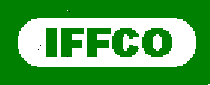 